(Question ITU-R 205-5/5)TABLE OF CONTENTS1	Introduction2	Background3	Related documents4	List of acronyms and abbreviations 5	Overview of ITS radiocommunication and vehicular radar	5.1  	ITS radiocommunication		5.1.1	Terms and definitions		5.1.2	Technical characteristics	5.2	Vehicular radar		5.2.1	Terms and definitions		5.2.2	Technical characteristics6	Advanced ITS radiocommunications	6.1	Overview		6.1.1	Technical characteristics		6.1.2	Frequency usage		6.1.3	Standardization		6.1.4	Applications	6.2	Europe		6.2.1	Technical characteristics		6.2.2	Frequency usage		6.2.3	Standardization		6.2.4	Applications	6.3	North America		6.3.1	Technical characteristics		6.3.2	Frequency usage		6.3.3	Standardization		6.3.4	Applications	6.4	Asia-Pacific 		6.4.1	Technical characteristics		6.4.2	Frequency usage		6.4.3	Standardization		6.4.4	Applications7	Millimeter-wave vehicular radar	7.1	Overview			7.1.1	Technical characteristics		7.1.2	Frequency usage		7.1.3	Standardization		7.1.4	Applications	7.2	Europe		7.2.1	Technical characteristics		7.2.2	Frequency usage		7.2.3	Standardization		7.2.4	Applications	7.3	North America 		7.3.1	Technical characteristics		7.3.2	Frequency usage		7.3.3	Standardization		7.3.4	Applications	7.4	Asia-Pacific 		7.4.1	Technical characteristics		7.4.2	Frequency usage		7.4.3	Standardization		7.4.4	Applications8	Conclusions[Editor’s note: All the texts may be addressed in future contributions to this document.] 1	IntroductionThis report  addresses the usages of ITS radiocommunication applications, such as vehicle to infrastructure, vehicle to vehicle, vehicle to pedestrian communications for road safety applications and vehicular radars for collision avoidance in ITU-R Member countries. 2	BackgroundAsia-Pacific Telecommunity (APT) already published an APT Report on “The usage of intelligent transport systems in APT Countries” (APT/AWG/REP-18 (Rev.1)) which APT contributed to WP 5A in May 2013 (Document 5A/223). 3	Related documentsITU-R Recommendations:ITU-R M.1890	Intelligent transport systems – Guidelines and objectivesITU-R M.1452	Millimetre wave radiocommunication systems for Intelligent Transport Systems applicationsITU-R M.1453	Intelligent Transport Systems – dedicated short-range communications at 5.8 GHzITU-R M.2057	Systems characteristics of automotive radars operating in the frequency band 76-81 GHz for intelligent transport systems applicationsITU-R Report:ITU-R M.2228	Advanced intelligent transport systems (ITS) radiocommunicationsITU-R Handbook:			Land Mobile (including Wireless Access) - Volume 4: 
		Intelligent Transport SystemsOther related documents:		[To be listed]4	List of acronyms and abbreviations ARIB	Association of Radio Industries and BusinessesATIS 	Alliance for Telecommunications Industry SolutionsECC	Electronic Communications CommitteeETSI	European Telecommunications Standards InstituteIEEE	Institute of Electrical and Electronics EngineersITS	Intelligent Transport SystemsTIA	Telecommunications Industry AssociationTTA	Telecommunication Technology Association5	Overview of ITS radiocommunication and vehicular radarRadiocommunication Study Groups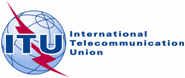 Source:	Document 5A/TEMP/231Subject:	Question ITU-R 205-5/5Annex 20 toDocument 5A/543-ESource:	Document 5A/TEMP/231Subject:	Question ITU-R 205-5/54 June 2014Source:	Document 5A/TEMP/231Subject:	Question ITU-R 205-5/5English onlyAnnex 20 to Working Party 5A Chairman’s Report Annex 20 to Working Party 5A Chairman’s Report Draft Working document toward a preliminary 
new report ITU-R M.[ITS usage]Draft Working document toward a preliminary 
new report ITU-R M.[ITS usage]Intelligent transport systems usage report in ITU-R member countriesIntelligent transport systems usage report in ITU-R member countries